Δικαιώματα! ΤΑ ΑΠΟΛΑΜΒΑΝΟΥΝ ΟΛΑ ΤΑ ΠΑΙΔΙΑ;ΦΥΛΛΟ 2Στο παιχνίδι που παίξατε, διαπιστώσατε ότι κάποια παιδιά απολαμβάνουν τα δικαιώματά τους. Είδατε όμως και κάποια δικαιώματα που παραβιάζονται. 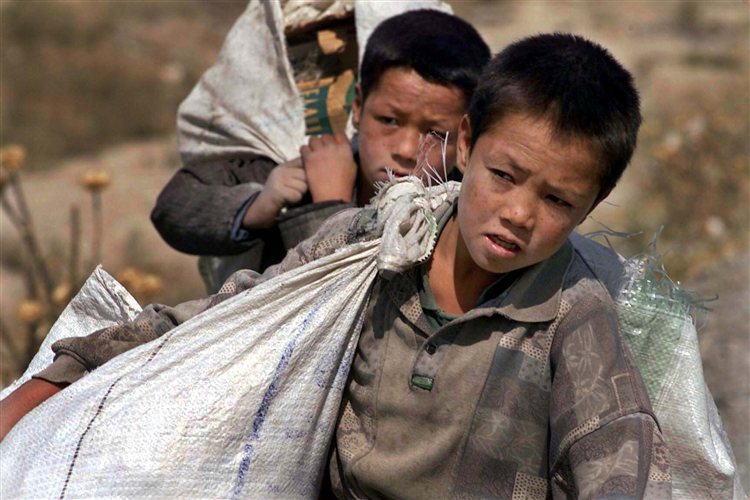 Συζητήσετε με τα υπόλοιπα μέλη της ομάδας σας και στη συνέχεια καταγράψτε ποια είναι αυτά; Σκεφτείτε και κάποια άλλα που εσείς ξέρετε.Μπορούμε να κάνουμε κάτι για τα δικαιώματα που παραβιάζονται; Συνεργαστείτε και προτείνετε λύσεις προάσπισης των δικαιωμάτων που καταπατούνται.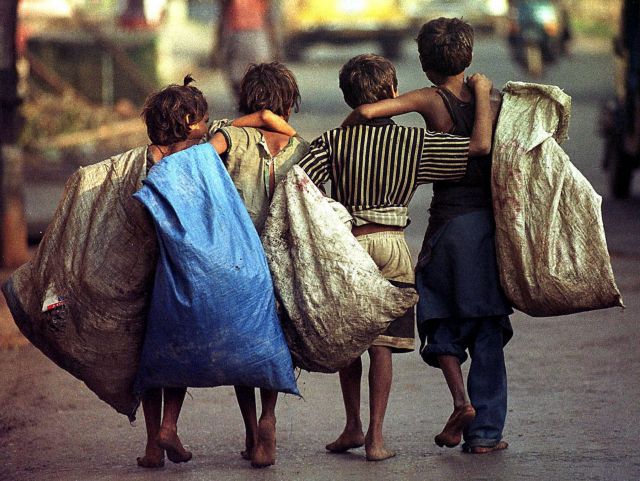 Δικαιώματα που απολαμβάνουν τα παιδιάΔικαιώματα που παραβιάζονται